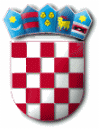 Na temelju članka 29. stavka 2. Odluke o organizaciji i načinu naplate parkiranja na području Općine Punat („Službene novine Primorsko-goranske županije“ broj 12/18 i 18/18), Povjerenstvo za dodjelu rezerviranog parkirališnog mjesta donosi,LISTUpodnositelja prijava koji ispunjavaju tražene uvjeteza dodjelu rezerviranog parkirališnog mjesta	Javni poziv za dodjelu rezerviranih parkirališnih mjesta na parkiralištu broj 9 „Trg Placa“, objavljen je na oglasnim pločama i web stranici Općine Punat dana 7. rujna 2018. godine. Rok za dostavu prijava bio je do 24. rujna 2018. godine u 12:00 sati bez obzira na način dostave.	Pravo na rezervirano parkirališno mjesto imaju fizičke osobe - vlasnici objekta s prebivalištem na području Općine Punat, kao i pravne osobe sa sjedištem na području Općine Punat, a koje nemaju osigurano parkirališno mjesto u okućnici. Prednost pri odabiru na rezervirano parkirališno mjesto imaju osobe s prebivalištem odnosno sjedištem koje je najbliže poziciji rezerviranog parkirališnog mjesta.	Nakon provjere uvjeta propisanih Odlukom o organizaciji i načinu naplate parkiranja na području Općine Punat, Povjerenstvo je pristupilo dodjeli rezerviranih parkirališnih mjesta.Rezervirana parkirališna mjesta na rezerviranom parkiralištu broj 9 – „Trg Placa“ dodjeljuju se sljedećim podnositeljima prijava:N. T., 17. travnja 60, PunatB. Ž., Veli dvor 14, PunatJ. C., Klančić 55, PunatI. Š., Klančić 26, PunatN. M., Placa 2, PunatN. M., Guvnić 11, PunatJ. M., Puntarskih težaka 17, PunatV. T., Placa 18, PunatG. B., Placa 23, PunatB. Đ., Stara placa 2, PunatM. Z., Bjanižov 22, OmišaljUPUTA O PRAVNOM LIJEKU	Podnositelji prijava na javni poziv imaju pravo podnijeti pisani prigovor na objavljenu Listu u roku od 8 dana od dana objave, a o prigovoru odluku donosi općinski načelnik. 									     POVJERENSTVO									_______________________									       Emerik Derenčinović, v.r.								________________________								Vedrana Dunato Polonijo, v.r.								________________________								            Vedrana Brusić, v.r.R E P U B L I K A   H R V A T S K APRIMORSKO – GORANSKA ŽUPANIJAOPĆINA PUNATPovjerenstvo za dodjelu rezerviranog parkirališnog mjestaKLASA: 211-01/18-03/04URBROJ: 2142-02-03/4-18-4Punat, 3. listopada 2018. godine